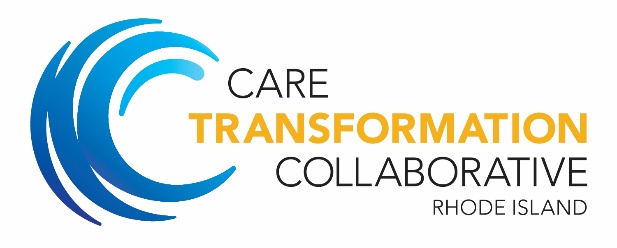 Practice Reporting: Definition of Stable Data Data will be declared stable if:Trend in data over time is stable, quarter to quarterPractice demonstrates knowledge of measure specificationsPractice has the ability to describe method of extracting data from EHRData is submitted in a timely mannerAnnotations are provided to explain any abnormalities